UNIVERSIDAD VERACRUZANA
Facultad de Medicina - Xalapa
Coordinación de Educación Médica y Coordinación de Academias.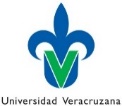 CUMPLIMIENTO DE PROGRAMA Y EVALUACIÓNFecha de respuesta: XX diciembre 2023Experiencia educativa: __________________, NRC: ______, Sec: ___, Periodo: Agosto 2023–Enero 2024. Aula: __Nombre del académico: ____________________________Marque según corresponda: Campo clínico: ______ Laboratorio: ______ Actividades comunitarias: ______Por medio de la presente hago contar que el programa de estudios se cumplió al          %, y he sido evaluado(a) como lo establece el criterio de desempeño de la experiencia educativa.El suscrito, académico Alberto Navarrete Munguía, declaro haber concluido el programa de la E.E. en el porcentaje previamente mencionado, así como, haber evaluado a los alumnos de acuerdo a normatividad de la Universidad Veracruzana.Nombre del alumnoMatrículaFirma12345678910111213141516171819202122232425